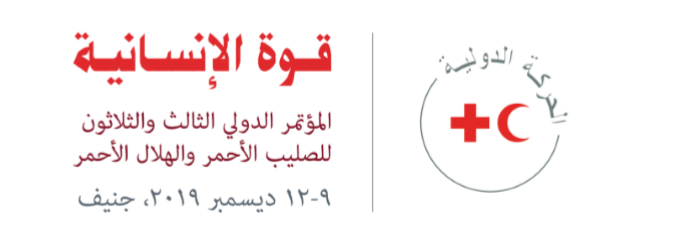 تعهد نموذجيعنوان التعهد النموذجي:تعهد نموذجي بشأن الاحتياجات في مجال الصحة النفسية والدعم النفسي والاجتماعي: تعزيز جمع البيانات وإجراء البحوث واتباع ممارسات قائمة على الأدلة والتعلم، فيما يتعلق بالصحة النفسية والدعم النفسي والاجتماعييقدم هذا التعهد النموذجي أمثلة على بيانات وبنود محتملة يمكن أن تُستخدم في تعهدات معينة من أجل تعزيز جمع البيانات وإجراء البحوث واتباع ممارسات قائمة على الأدلة والتعلم، فيما يتعلق بالصحة النفسية والدعم النفسي والاجتماعي. وقد أُعدّ هذا التعهد النموذجي من أجل دعم تنفيذ القرار المقترح للمؤتمر الدولي الثالث والثلاثين بشأن "تلبية احتياجات الأشخاص المتضررين من النزاعات المسلحة والكوارث الطبيعية وغيرها من حالات الطوارئ في مجال الصحة النفسية والدعم النفسي والاجتماعي".ولا يتوقع أن يتضمن كل تعهد جميع العناصر المقترحة هنا. إضافة إلى ذلك، قد ترغب جمعيات الوطنية وحكومات في تقديم تعهدات محددة لم يذكرها هذا التعهد النموذجي. وبالتالي، يمكن لكل جمعية وطنية وحكومة أن تختار الشروط الأنسب لسياقها.تعهد للفترة 2019–2023:مقدمةمن أجل تحديد الاحتياجات في مجال الصحة النفسية والدعم النفسي والاجتماعي للأشخاص المتضررين من النزاعات المسلحة والكوارث الطبيعية وغيرها من حالات الطوارئ، وتصنيفها حسب الأولوية، وتحسين جودة استجابتنا لاحتياجاتهم وفعاليتها، لابد لنا أن نعزّز جمع البيانات وإجراء البحوث واتباع ممارسات قائمة على الأدلة والتعلّم.وينبغي للدول ومكونات الحركة جمع البيانات وإجراء البحوث وتنفيذ مبادرات ابتكارية من أجل تحسين فهمها للاحتياجات في مجال الصحة النفسية والدعم النفسي والاجتماعي. وينبغي لها توثيق مدى فعالية الخدمات القائمة واختبار طرق عمل جديدة واستكشافها، بما في ذلك استخدام التكنولوجيا الرقمية في سلسلة الرعاية المتواصلة، والاستجابة بفعالية لاحتياجات الأشخاص المتضررين المتنوعة.خطة العمليمكن أن يتعهد المشارك في المؤتمر باتخاذ الخطوات التالية:تنفيذ الدول، بالتعاون مع جمعياتها الوطنية، عملية استقصائية في بلدانها مع كافة الأطراف المعنية لمعرفة طبيعة الخدمات المتاحة حالياً للأشخاص المتضررين من النزاعات المسلحة والكوارث الطبيعية وحالات الطوارئ في مجال رعاية الصحة النفسية والدعم النفسي والاجتماعي (بدءاً بخدمات الدعم النفسي والاجتماعي الأساسية وصولاً إلى الرعاية المتخصصة في الصحة النفسية).الاستثمار في و/أو إجراء عملية جمع البيانات الوطنية ودراسات من أجل تقييم احتياجات الأشخاص المتضررين من النزاعات المسلحة والكوارث الطبيعية وغيرها من حالات الطوارئ في مجال الصحة النفسية والدعم النفسي والاجتماعي.الشروع في إجراء دراسات على الصعيد الوطني وبين عدة بلدان من أجل تقييم احتياجات الأشخاص في مجال الصحة النفسية والدعم النفسي والاجتماعي عقب الكوارث، خاصة أن هناك نقصاً في البحوث الخاصة بهذا المجال.إنشاء منصات لبناء شراكات تشمل البحث والابتكار في مجال الصحة النفسية والدعم النفسي والاجتماعي، وتعزيز التعاون بين مكونات الحركة والحكومات والمنظمات الأكاديمية والأطراف الأخرى.إذكاء الوعي بأهمية إجراء البحوث والتشجيع على استيعاب نتائجها وتحديد احتياجات الأشخاص المتضررين من النزاعات المسلحة والكوارث الطبيعية وغيرها من حالات الطوارئ في مجال الصحة النفسية والدعم النفسي والاجتماعي وتصنيفها حسب الأولوية، وتقديم استجابة قائمة على الأدلة لهذه الاحتياجات.  زيادة نسبة تمويل البحوث التي تتعلق بالصحة والرفاه الاجتماعي، المخصصة لمجال الصحة النفسية والدعم النفسي والاجتماعي، بما في ذلك التمويل المتاح لمبادرات الابتكار، من أجل تحسين جودة الخدمات المقدمة للأشخاص المتضررين من النزاعات المسلحة والكوارث الطبيعية وغيرها من حالات الطوارئ في مجال الصحة النفسية والدعم النفسي والاجتماعي. أمثلة على مؤشرات قياس التقدم المحرز:توفر بيانات عن الخدمات المقدمة للأشخاص المتضررين من النزاعات المسلحة والكوارث الطبيعية وغيرها من حالات الطوارئ في مجال رعاية الصحة النفسية والدعم النفسي والاجتماعي (بدءاً بخدمات الدعم النفسي والاجتماعي الأساسية وصولاً إلى الرعاية المتخصصة في الصحة النفسية).توفر بيانات ذات جودة على الصعيد الوطني بشأن احتياجات الأشخاص المتضررين من النزاعات المسلحة والكوارث الطبيعية وغيرها من حالات الطوارئ في مجال الصحة النفسية والدعم النفسي والاجتماعي.إنشاء منصات بحث وابتكار بشأن الصحة النفسية والدعم النفسي والاجتماعي.ارتفاع عدد الشراكات في مجالي البحث والابتكار من أجل الصحة النفسية والدعم النفسي والاجتماعي.اضطلاع الدول و/أو مكونات الحركة ببحوث في مجال الصحة النفسية والدعم النفسي والاجتماعي.ارتفاع عدد المنظمات الأكاديمية المشاركة في البحوث بشأن الصحة النفسية والدعم النفسي والاجتماعي، وتوسيع أشكال هذه المنظمات المشاركة.تنفيذ أنشطة توعية بشأن البحوث في مجال الصحة النفسية والدعم النفسي والاجتماعي وتبادلها.توفر بيانات شاملة عن احتياجات الأشخاص المتضررين من النزاعات المسلحة والكوارث الطبيعية وغيرها من حالات الطوارئ في مجال الصحة النفسية والدعم النفسي والاجتماعي.قياس نسبة تمويل البحوث بشأن خدمات الصحة والرفاه الاجتماعي، التي تخصّص للبحوث في مجال الصحة النفسية والدعم النفسي والاجتماعي.الآثار المترتبة على المواردالدولة/الجمعية الوطنية: ____________________________________________________اسم الدائرة ومسؤول التنسيق: ____________________________________________________البريد الإلكتروني ورقم الهاتف الداخلي: ____________________________________________________اقتراح التعهد النموذجي مقدم من: مشروع الحركة الدولية للصليب الأحمر والهلال الأحمر بشأن معالجة آثار النزاعات المسلحة والكوارث الطبيعية وغيرها من حالات الطوارئ على الصحة النفسية والحالة النفسية والاجتماعية.جهة الاتصال: Dick Clomén، البريد الإلكتروني: dick.clomen@redcross.se 